Hettich avec des événements produits en grande première au salon interzum 2023
Réservez dès aujourd’hui vos billets gratuits pour le salon Le salon interzum ouvrira enfin de nouveau ses portes à Cologne ! L’enthousiasme n’a jamais été aussi fort même chez Hettich. Le fabricant de ferrures brûle d’impatience de montrer du 9 au 12 mai ses innovations aux visiteurs professionnels et les invite à découvrir l’univers de Hettich, stand C31/B40, hall 8.1. Hettich a déjà mis en place une page d’accueil pour tous les thèmes relatifs au salon. C’est là que les visiteurs professionnels intéressés par le salon peuvent y réserver, dès à présent, leur billet d’entrée gratuit.Le suspense est à son apogée: c’est, en effet, au salon interzum 2023 que Hettich présentera, en grande première, de nouveaux produits. Nous voudrions juste dire ceci : la société Hettich se présentera sous un jour nouveau à Cologne et les visiteurs pourront découvrir des solutions d’aménagement extraordinaires pour la cuisine, la salle de bains, le salon, la chambre à coucher, le bureau et l’extérieur. Un espace de présentation spéciale sur le stand Hettich montrera un point fort exceptionnel pour le secteur. On pourra aussi y voir en action la technique de fabrication orientée vers l’avenir. En 2023, avec les innovations et les offres de service taillées sur mesure, Hettich s’affiche comme un partenaire commercial leader et global pour l’industrie du meuble, les transformateurs et les fabricants de meubles. «It’s all in Hettich».Cela fait également partie intégrante du service proche de la pratique de Hettich : à l’adresse https://interzum.hettich.com, les visiteurs peuvent dès maintenant réserver leur code personnel pour le chèque-cadeau et recevoir ainsi un billet gratuit pour le salon interzum de Cologne. Cette offre de Hettich est limitée jusqu’au 12 mai. Les multiples informations et suggestions regroupées sur la page d’accueil donnent vraiment envie d’aller au salon interzum 2023. C’est pourquoi cela vaut également la peine de jeter un coup d’œil à tout ce que propose Hettich en ligne. Et, il sera possible de découvrir, en personne et en direct, tout ce que propose Hettich en mai, à Cologne.Vous pouvez télécharger les ressources photographiques suivantes sur www.hettich.com, menu : « Presse » :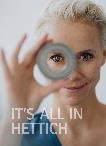 062023_aLes visiteurs professionnels pourront découvrir en direct au salon interzum 2023, hall 8.1, stand C31/B40 tout ce qu’il y a dans Hettich. Photo : Hettich.À propos de HettichLa société Hettich a été fondée en 1888 et est, aujourd’hui, l’un des fabricants de ferrures les plus importants et les plus prospères au monde. Environ 8000 collaboratrices et collaborateurs travaillent tous ensemble dans près de 80 pays dans un seul but : développer de la quincaillerie intelligente pour les meubles. C’est ainsi que Hettich suscite l’enthousiasme de beaucoup de personnes dans le monde entier et est un partenaire commercial apprécié pour l’industrie du meuble, le commerce et l’artisanat. La marque Hettich représente des valeurs cohérentes, à savoir la qualité et l’innovation. Elle symbolise également la fiabilité et la proximité clients. Malgré sa taille et sa présence dans le monde entier, Hettich est restée une entreprise familiale. Son indépendance vis-à-vis des investisseurs permet à l’entreprise de concevoir librement son avenir en mettant l’accent sur l’élément humain et la durabilité. www.hettich.com